Style and Substance x Ten					...Because looking good is only half the picture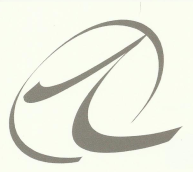 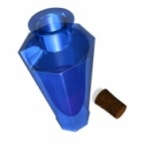 September WorkshopWe would really appreciate your feedback on this event so that we can make future ones even better. Your name:			Email address:					Telephone number		What have you found helpful and/or enjoyable about the workshop?_______________________________________________________________________________________________What would you have liked us to spend more time on?________________________________________________________________________________________________Can you suggest ways that we might improve the workshops and our service to you?	__________________________________________________________________________________________________Other comments:___________________________________________________________________________________
_________________________________________________________________________________________________
_________________________________________________________________________________________________Please email your completed forms to cindy@styleandsubstancecoaching.co.uk or martine@styleandsubstancecoaching.co.ukThank you, we value your opinion!Warm regards,Cindy and Martine